Dobrý den, akceptujeme Vaši objednávku a zasílám fakturu k proplacení.S pozdravem a přáním pěkného dneMichaela Franková21. 9. 2017ORIENTAL zboží z celého světa
Oficiální prodejna festivalu Colours of Ostrava
Sídlo - velkoobchod - maloobchod
Výškovická 3085/2, Ostrava-Zábřeh, 70030
tel/fax: +420 595 783 574
mobil: +420 777 788 851
www.oriental.cz
www.colours.cz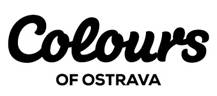 